 «УТВЕРЖДАЮ»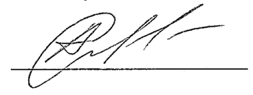 Зав.кафедрой _________________ А.В. СтрыгинПротокол № 1 от 29 августа 2022 г.Тематический план занятий семинарского типапо дисциплине «Молекулярная биология»для обучающихся 2 курсаспециальности 33.05.01 Фармация(ОСЕННИЙ СЕМЕСТР 2022-2023 учебного года)Тематический план самостоятельной работы студентапо дисциплине «Молекулярная биология»для обучающихся 2 курсаспециальности 33.05.01 Фармация(ОСЕННИЙ СЕМЕСТР 2022-2023 учебного года)№Тематические блокиДатаДатаДатаДата№Тематические блокиВТ202ЧТ201, 203ПТ204СБ205 (1 ин.п.)Введение в молекулярную биологию. Основные классы биомолекул. Трансформация энергии и информации в клетке. Понятие об «омиксных» технологиях в медицине. Часть 1,2Нуклеиновые кислоты: строение и биологические функции. Уровни компактизации ДНК. Методы изучения структуры и функций нуклеиновых кислот. Часть 1.06.09.2201.09.2202.09.2203.09.22Нуклеиновые кислоты: строение и биологические функции. Уровни компактизации ДНК. Методы изучения структуры и функций нуклеиновых кислот. Часть 2.Репликация ДНК: механизмы и биомедицинское значение.Повреждения структуры ДНК и механизмы репарации. Лекарственные препараты – ингибиторы репликации. Часть 1,213.09.2208.09.2209.09.2210.09.22Этапы реализации генетической информации. Строение и функции различных видов РНК. Молекулярные механизмы транскрипции и трансляции. Часть 1,220.09.2215.09.2216.09.2217.09.22Регуляция экспрессии генов у прокариот. Теория «оперона». Механизмы индукции и репрессии генов у эукариот. Лекарственные препараты – модуляторы генной экспрессии. Часть 1,227.09.2222.09.2223.09.2224.09.22Применение молекулярно-генетических технологий при разработке и изучении лекарственных средств. Перспективы генной терапии в лечении заболеваний. Часть 1,204.10.2229.09.2230.09.2201.10.22Итоговое занятие по учебному модулю №1: «Строение и функции нуклеиновых кислот. Особенности регуляция генной экспрессии у прокариот и эукариот». Часть 1,211.10.2206.10.2207.10.2208.10.22Классификация и функции белков. Методы изучения строения белков. Использование ферментов в молекулярно-генетических исследования. Часть 1,218.10.2213.10.2214.10.2215.10.22Посттрансляционные модификации белка. Фолдинг белков и его нарушения. Молекулярные механизмы протеинопатий. Белки и ферменты как биомаркеры. Часть 1,225.10.2220.10.2221.10.2222.10.22Принципы координации метаболических путей. Регуляции ферментативной активности. Белки и ферменты как мишени для лекарственных препаратов. Часть 1,201.11.2227.10.2228.10.2229.10.22Строение и функции биологических мембран. Мембранные белки. Механизмы транспорта веществ через мембрану. Межклеточные контакты. Часть 1,208.11.2203.11.2211.11.2205.11.22Рецепторная функция биологических мембран. Принципы передачи рецепторного сигнала. Метаботропные и ионотропные рецепторы. Часть 1,215.11.2210.11.2218.11.2212.11.22Каталитические рецепторы. Молекулярные механизмы трансдукции сигнала от ядерных и цитоплазматических рецепторов. Регуляция рецепторной активности. Часть 1,222.11.2217.11.2225.11.2219.11.22Итоговое занятие по учебному модулю №2: «Регуляция активности ферментов. Биологические мембраны. Трансдукция рецепторного сигнала». Часть 1,229.11.2224.11.2202.12.2226.11.22Клеточный цикл и его регуляция. Фазы митоза. Белки и ферменты в регуляции пролиферации клеток. Факторы роста. Часть 1,206.12.2201.12.2209.12.2203.12.22Повреждение клетки. Патобиохимические аспекты некроза. Виды программируемой клеточной гибели. Роль апоптоза в норме и патологии. Часть 1,213.12.2208.12.2216.12.2210.12.22Молекулярно-генетические механизмы опухолевой трансформации клеток и метастазирования. Принципы разработки и изучения противоопухолевых препаратов. Часть 1,220.12.2215.12.2223.12.2217.12.22Итоговое занятие по учебному модулю №3: «Регуляция пролиферативной активности клеток. Механизмы клеточной гибели. Онкогенез». Часть 1,227.12.2222.12.2230.12.2224.12.22№Тематические блокиДатаДатаДатаДатаДата№Тематические блокиПН208ВТ206, 210СР209ПТ207, 211СБ212, 2131Введение в молекулярную биологию. Основные классы биомолекул. Трансформация энергии и информации в клетке. Понятие об «омиксных» технологиях в медицине. Часть 1,2Нуклеиновые кислоты: строение и биологические функции. Уровни компактизации ДНК. Методы изучения структуры и функций нуклеиновых кислот. Часть 1.05.09.2206.09.2207.09.2202.09.2203.09.222Нуклеиновые кислоты: строение и биологические функции. Уровни компактизации ДНК. Методы изучения структуры и функций нуклеиновых кислот. Часть 2.Репликация ДНК: механизмы и биомедицинское значение.Повреждения структуры ДНК и механизмы репарации. Лекарственные препараты – ингибиторы репликации. Часть 1,212.09.2213.09.2214.09.2209.09.2210.09.223Этапы реализации генетической информации. Строение и функции различных видов РНК. Молекулярные механизмы транскрипции и трансляции. Часть 1,219.09.2220.09.2221.09.2216.09.2217.09.224Регуляция экспрессии генов у прокариот. Теория «оперона». Механизмы индукции и репрессии генов у эукариот. Лекарственные препараты – модуляторы генной экспрессии. Часть 1,226.09.2227.09.2228.09.2223.09.2224.09.225Применение молекулярно-генетических технологий при разработке и изучении лекарственных средств. Перспективы генной терапии в лечении заболеваний. Часть 1,203.10.2204.10.2205.10.2230.09.2201.10.226Итоговое занятие по учебному модулю №1: «Строение и функции нуклеиновых кислот. Особенности регуляция генной экспрессии у прокариот и эукариот». Часть 1,210.10.2211.10.2212.10.2207.10.2208.10.227Классификация и функции белков. Методы изучения строения белков. Использование ферментов в молекулярно-генетических исследования. Часть 1,217.10.2218.10.2219.10.2214.10.2215.10.228Посттрансляционные модификации белка. Фолдинг белков и его нарушения. Молекулярные механизмы протеинопатий. Белки и ферменты как биомаркеры. Часть 1,224.10.2225.10.2226.10.2221.10.2222.10.229Принципы координации метаболических путей. Регуляции ферментативной активности. Белки и ферменты как мишени для лекарственных препаратов. Часть 1,231.10.2201.11.2202.11.2228.10.2229.10.2210Строение и функции биологических мембран. Мембранные белки. Механизмы транспорта веществ через мембрану. Межклеточные контакты. Часть 1,207.11.2208.11.2209.11.2211.11.2205.11.2211Рецепторная функция биологических мембран. Принципы передачи рецепторного сигнала. Метаботропные и ионотропные рецепторы. Часть 1,214.11.2215.11.2216.11.2218.11.2212.11.2212Каталитические рецепторы. Молекулярные механизмы трансдукции сигнала от ядерных и цитоплазматических рецепторов. Регуляция рецепторной активности. Часть 1,221.11.2222.11.2223.11.2225.11.2219.11.2213Итоговое занятие по учебному модулю №2: «Регуляция активности ферментов. Биологические мембраны. Трансдукция рецепторного сигнала». Часть 1,228.11.2229.11.2230.11.2202.12.2226.11.2214Клеточный цикл и его регуляция. Фазы митоза. Белки и ферменты в регуляции пролиферации клеток. Факторы роста. Часть 1,205.12.2206.12.2207.12.2209.12.2203.12.2215Повреждение клетки. Патобиохимические аспекты некроза. Виды программируемой клеточной гибели. Роль апоптоза в норме и патологии. Часть 1,212.12.2213.12.2214.12.2216.12.2210.12.2216Молекулярно-генетические механизмы опухолевой трансформации клеток и метастазирования. Принципы разработки и изучения противоопухолевых препаратов. Часть 1,219.12.2220.12.2221.12.2223.12.2217.12.2217Итоговое занятие по учебному модулю №3: «Регуляция пролиферативной активности клеток. Механизмы клеточной гибели. Онкогенез». Часть 1,226.12.2227.12.2228.12.2230.12.2224.12.22№Тема самостоятельной работыЧасы1Методы молекулярной биологии клетки. Биологические мембраны и принцип компартментализации.1 Биохимические и собственные методы молекулярной биологии клетки. Понятие об универсальной мембране.Функции мембран. Компартментализация клетки.2122Перестройка генов.1 Мутации и их роль в эволюционном процессе. Мутагены и злокачественный рост. Репарация мутаций. Роль дупликаций,нехваток, инверсий и транслокаций в эволюции генома.2123Различные типы рекомбинаций и их роль. Регуляция генетической активности клетки.1 Механизмы рекомбинации. Рекомбинация плазм ид.Общая генетическая рекомбинация. Регуляция синтеза белка в клетке.2124Общее представление о генной инженерии и молекулярной генетике.1 Понятие генной инженерии. Цели, задачи, методы. Молекулярная генетика как современная естественнонаучная область знания. Роль геннойинженерии и молекулярной генетики в развитии биотехнологии.212Итого:48